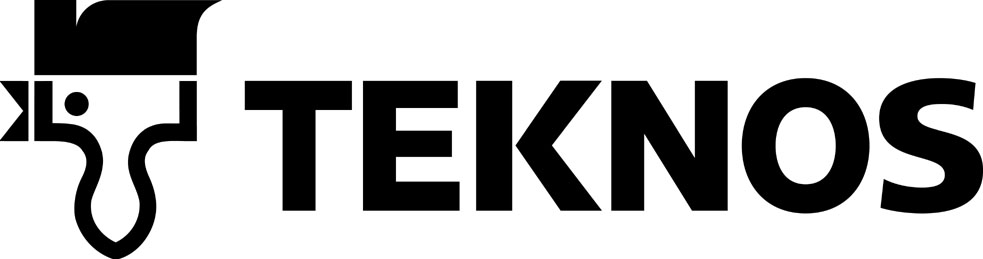 TEKNOS OYPL 107, 00371 HELSINKI, PUH. (09) 506 091Характеристика  материала        8904     14 .03. 2003ТРЕНД 20                                                             краска для внутренних работТИП КРАСКИПРИМЕНЕНИЕВодоразбавляемая   полуматовая акрилатная  краска  с высокой стойкостью к мытью (выдерживает более 5000 проходов щёткой), для внутренних  поверхностей.Материал  относится  к  категории М1  строительных материалов по выбросам  вредных  веществ (полное отсутствие  растворителей  и других вредных веществ).Краска разрешена к применению для покраски  стен и потолков в детских,  спальных  и гостиных  комнатах, а также  для  детских садов, школьных классных помещений, больниц, цехов пищевых производств  и других  соответствующих помещений.Краска подходит для новых  и ранее окрашенных  деревянных,  бетонных,  оштукатуренных, зашпатлеванных,   кирпичных поверхностей и  плит из  других строительных  материалов.   Подходит для  нанесения  на стены  и  потолки, когда требуется   стойкость к мытью  и  износостойкость.Подходит для нанесения на стальные и оцинкованные поверхности, причём на оцинкованные поверхности краску ТРЕНД 20 можно наносить непосредственно, без промежуточных грунтовочных слоёв. Практически не имеет запаха при окраске и во время высыхания. Образует плотное покрытие, которое быстро сохнет и не желтеет со временем.Не рекомендуется  для  дверей, окон  и  мебели.ТЕХНИЧЕСКИЕ ДАННЫЕСухой остатокПрим.   41  % по объемуПрактическая укрывистостьРанее окрашенная поверхность                          7 – 10  м2/лЗашпатлеванная поверхность идревесно-волокнистая плита                                5 –  8 м2 /лБетонная и  оштукатуренная поверхность          4 –  7 м2 /лПлотностьВремя  высыхания, 23 0С  относительная влажность воздуха 50% -от пыли-нанесение следующего  слояПрим.  1,3   кг/ л ½  часа через   2  часаРазбавитель,очистка  инструментовБлескЦветаСтойкость к мытьюВодаИнструменты  обязательно  промыть   после   работы  теплой водой.ПолуматовыйКраска  колеруется по карте  цветов   для внутренних поверхностей (NCS, RAL  и др.)  Высокая. Выдерживает более   5000  проходов  щеткой (SFS 3755).ИНСТРУКЦИЯ ПО ПРИМЕНЕНИЮПодготовка поверхностиГрунтованиеНанесениеУсловия нанесенияХранениеНеокрашенная поверхность:Очистить поверхность от пыли и грязи.  При необходимости  выправить поверхность  подходящими шпатлевками. Высохшую шпатлевку  отшлифовать и удалить пыль.Ранее окрашенная  поверхность:Вымыть подходящим  моющим средством в соответствии с руководством  и  тщательно  промыть  теплой водой. Глянцевые поверхности  отшлифовать до матовости  и  удалить  пыль после шлифования.С поверхностей,  окрашенных   клеевой  краской или  известковой побелкой,  старую клеевую краску или известковую побелку  следует удалить полностью.Для предотвращения  проявления сучков    рекомендуется  адгезионная  грунтовочная  краска  ФУТУРА 3.Cтальные  поверхности, перед нанесением краски ТРЕНД 20, загрунтовать адгезионной  грунтовочной краской  ФУТУРА 3,  или МЕТА ФЕРРЕКС.ТРЕНД  20 можно наносить непосредственно на оцинкованные поверхности.Перед использованием краску  тщательно перемешать.При необходимости разбавить водой на  10 %.Краску  наносить  валиком,  распылителем или  кистью в 1 – 2  слоя. При распылении  под высоким давлением  применять сопло 0,013” – 0,018”.Окрашиваемая поверхность должна быть сухой.   Во  время   нанесения   и  высыхания   краски   температура  воздуха,   поверхности  и  краски  должна  быть   выше +  5 0 С, относительная влажность воздуха   ниже 80 % .Проветривание во время окрашивания  и во время  высыхания  ускоряет процесс высыхания  краски.Защищать от мороза.  Охрана окружающей средыНе выливать в канализацию, водоем  или почву. Жидкие остатки передать в место  сбора отходов.  Пустые, сухие банки  можно выбросить на свалку.Приведенные данные  получены  на основании лабораторных испытаний и практического опыта. Все  числовые  значения носят рекомендательный характер и зависят, в частности, от оттенка и степени  блеска. Так, как мы не можем повлиять на условия нанесения и использования  материала, то мы несем ответственность только за его качество, гарантированное  фирменной  системой качества, полностью соответствующей  требованиям  международных  стандартов  ИСО  9001 и ИСО 14001. Мы не отвечаем за ущерб, вызванный несоблюдением инструкции по применению или использованием  материала не по назначению. Приведенные данные  получены  на основании лабораторных испытаний и практического опыта. Все  числовые  значения носят рекомендательный характер и зависят, в частности, от оттенка и степени  блеска. Так, как мы не можем повлиять на условия нанесения и использования  материала, то мы несем ответственность только за его качество, гарантированное  фирменной  системой качества, полностью соответствующей  требованиям  международных  стандартов  ИСО  9001 и ИСО 14001. Мы не отвечаем за ущерб, вызванный несоблюдением инструкции по применению или использованием  материала не по назначению. 